Тема: Система оплаты труда работников муниципального учреждения и ее особенности. на Томском « Архитектурно - планировочное бюро»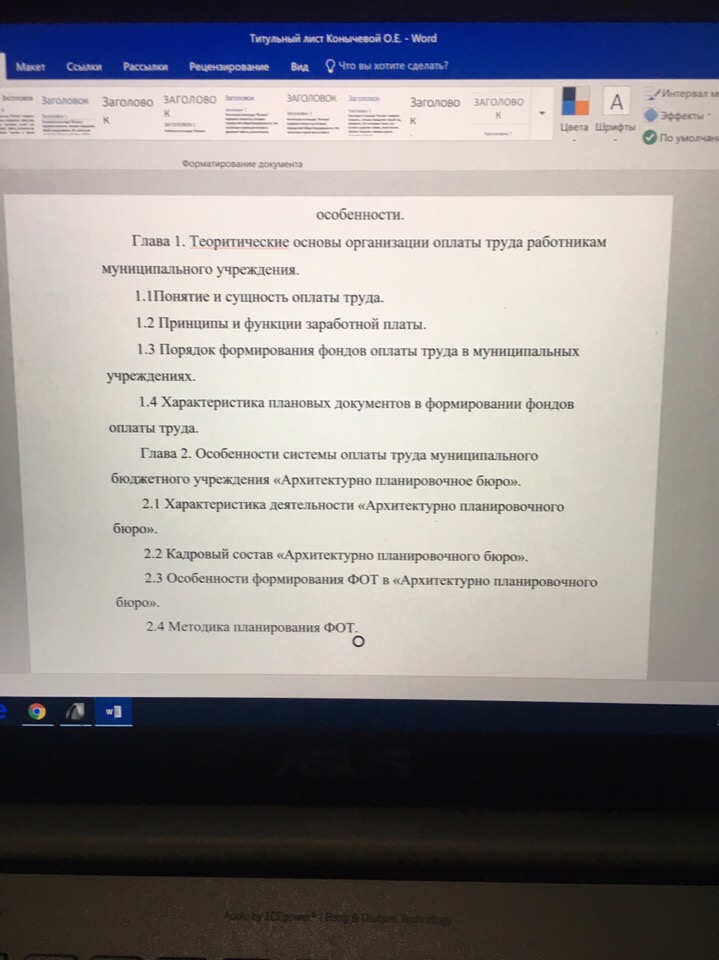 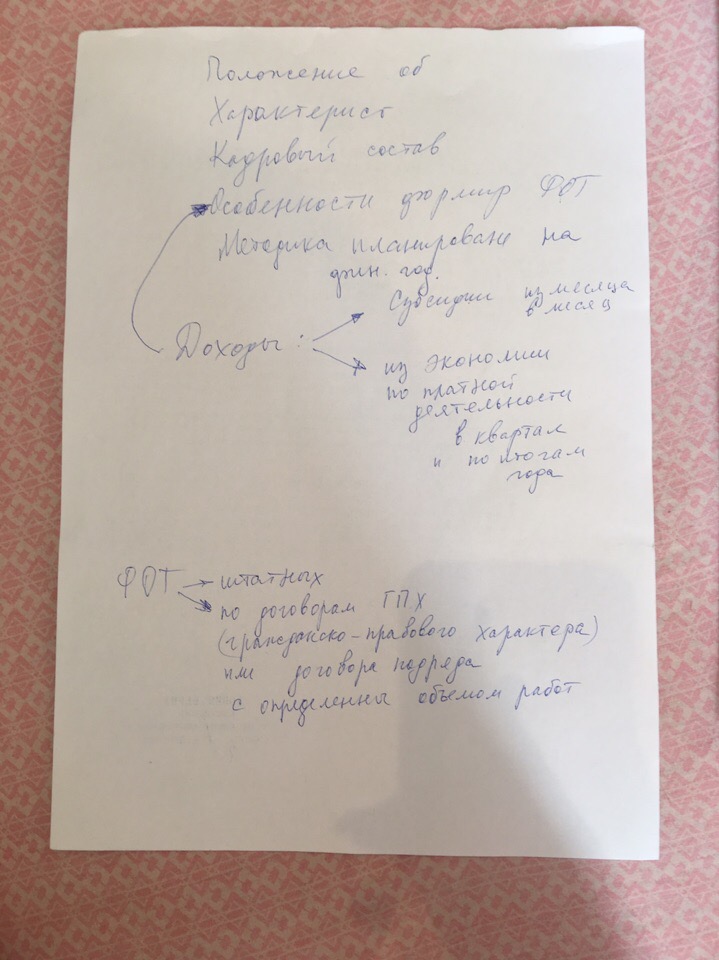 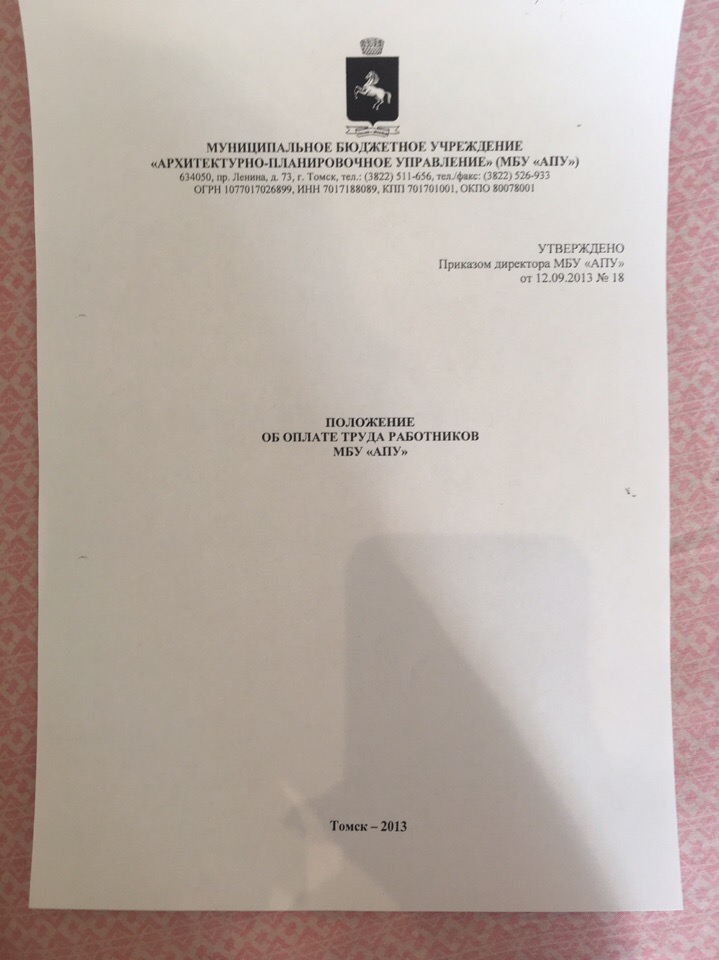 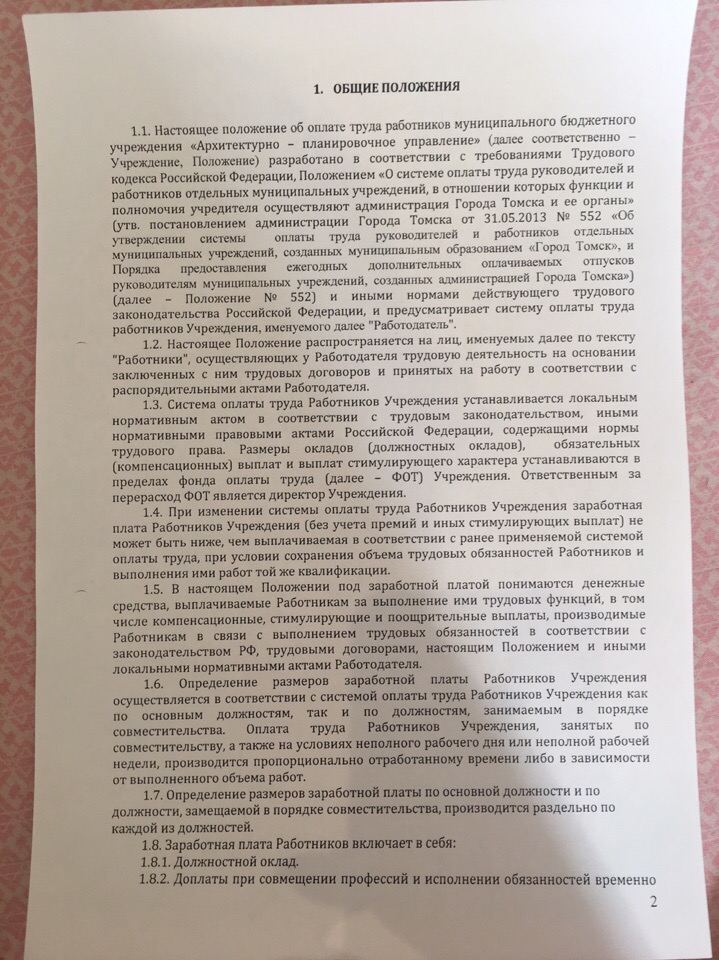 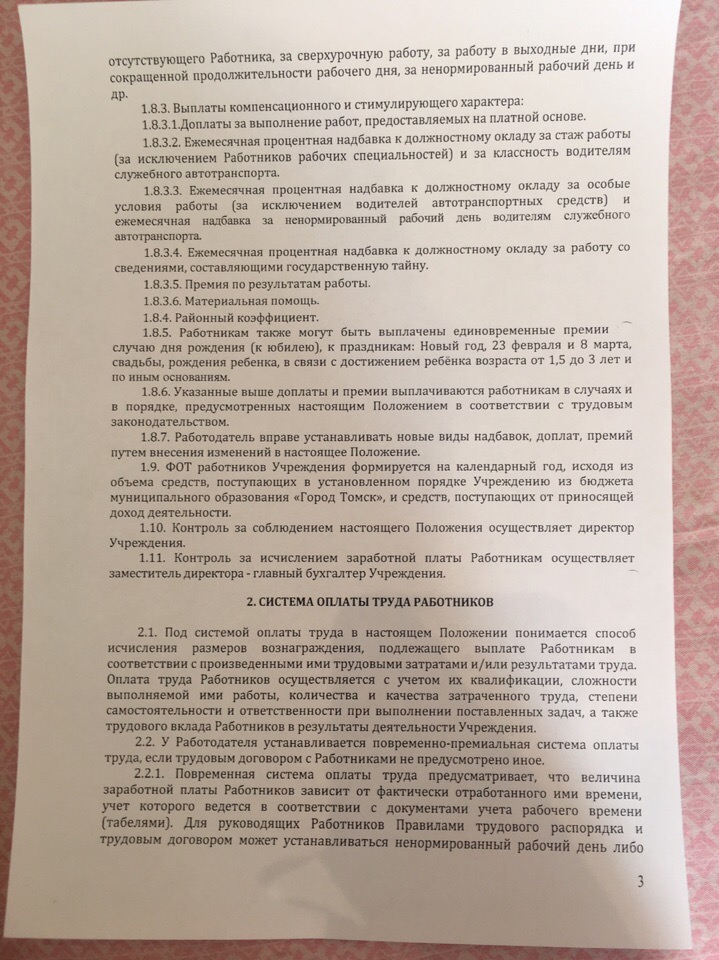 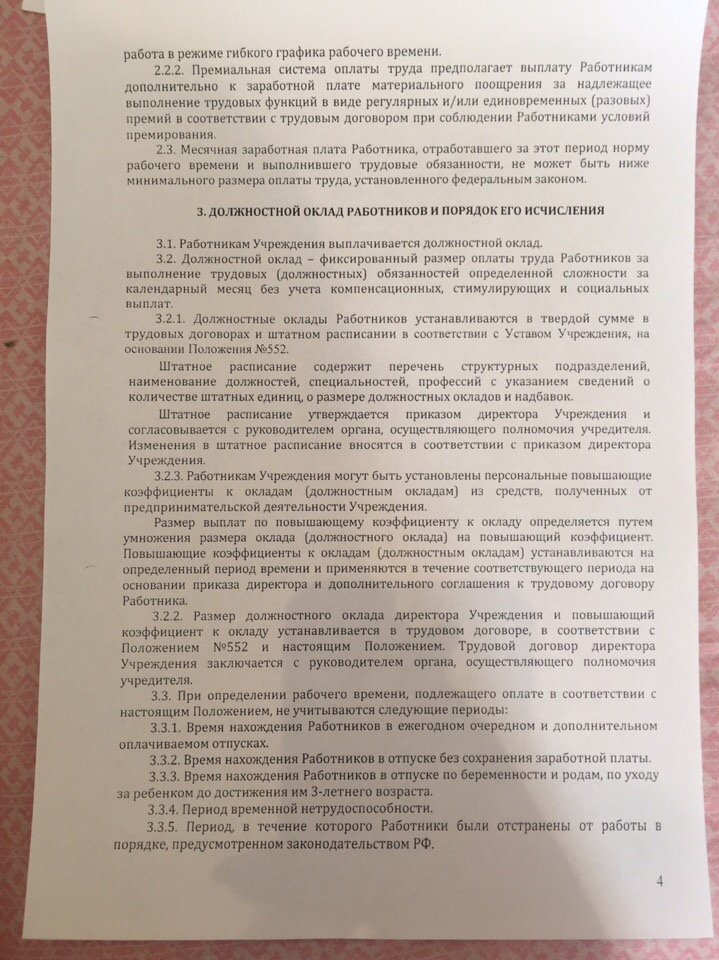 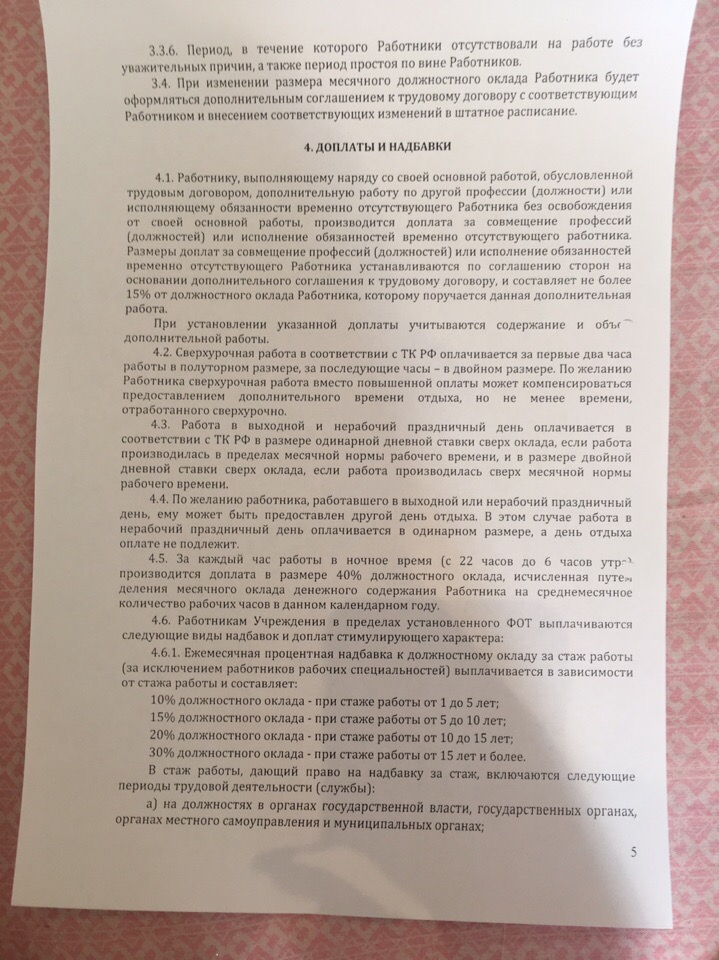 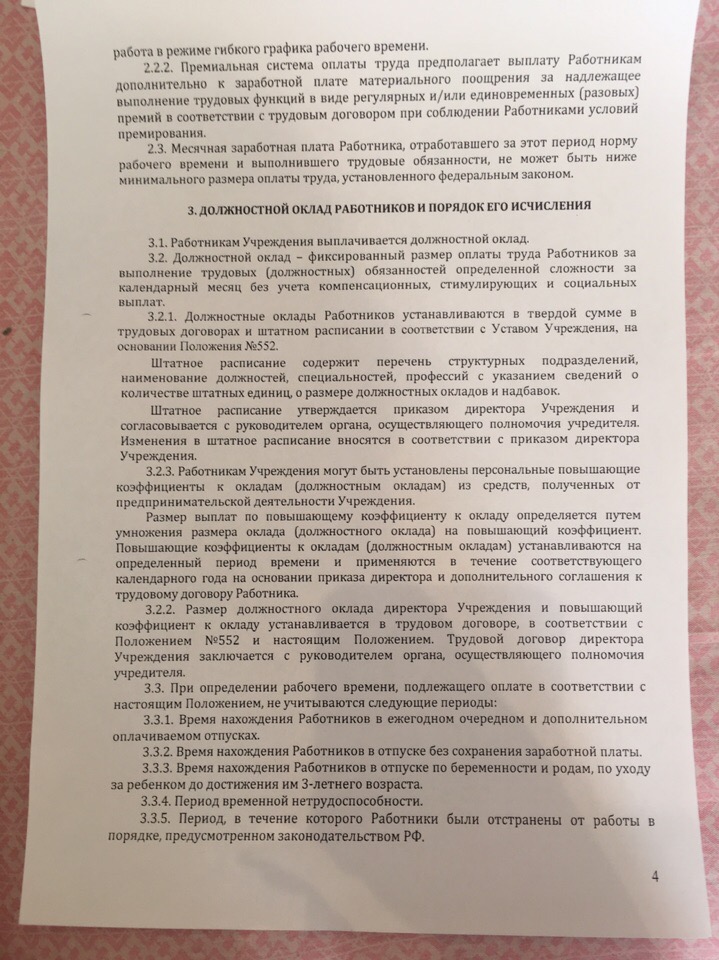 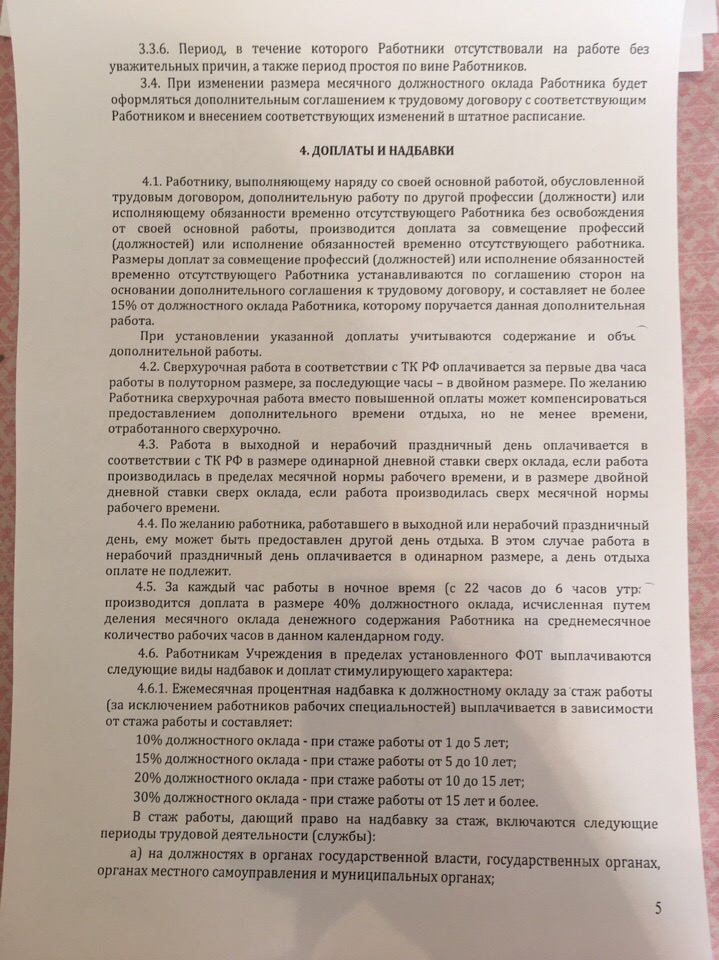 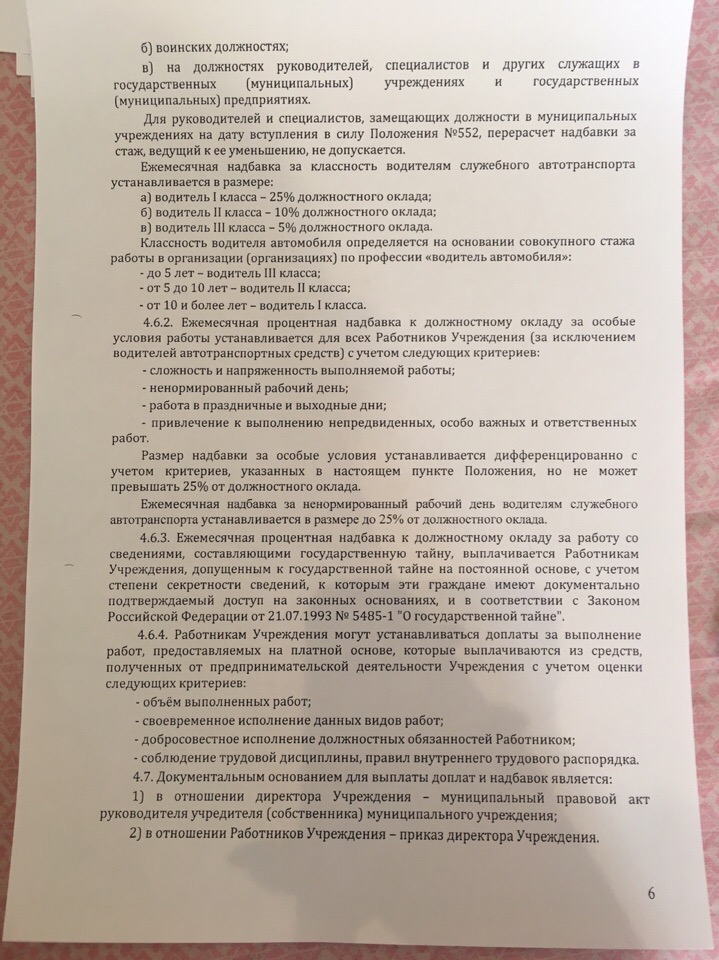 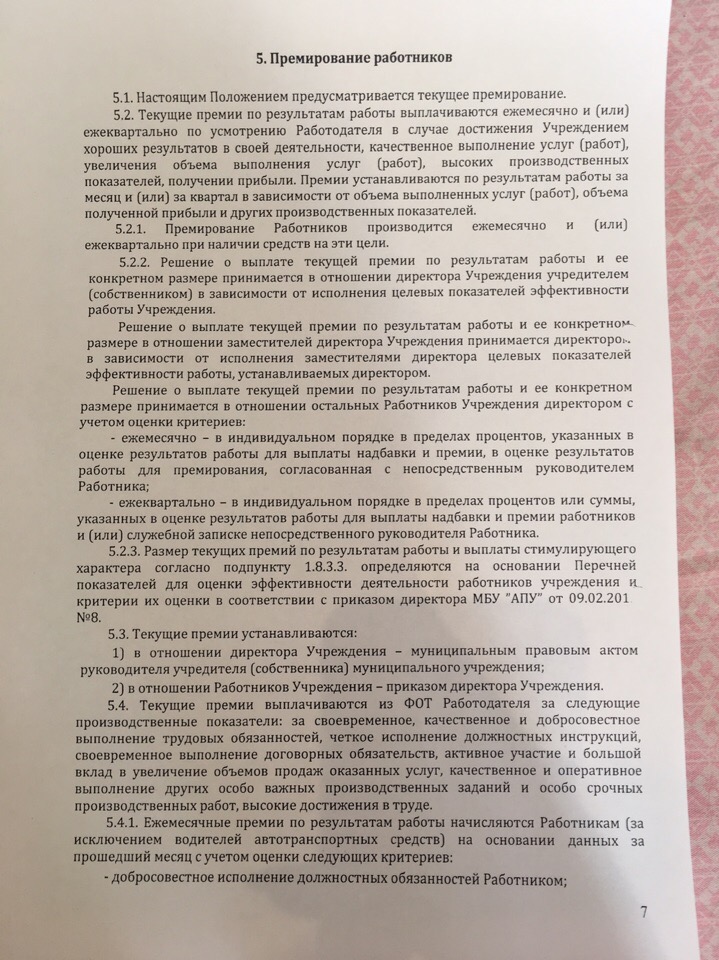 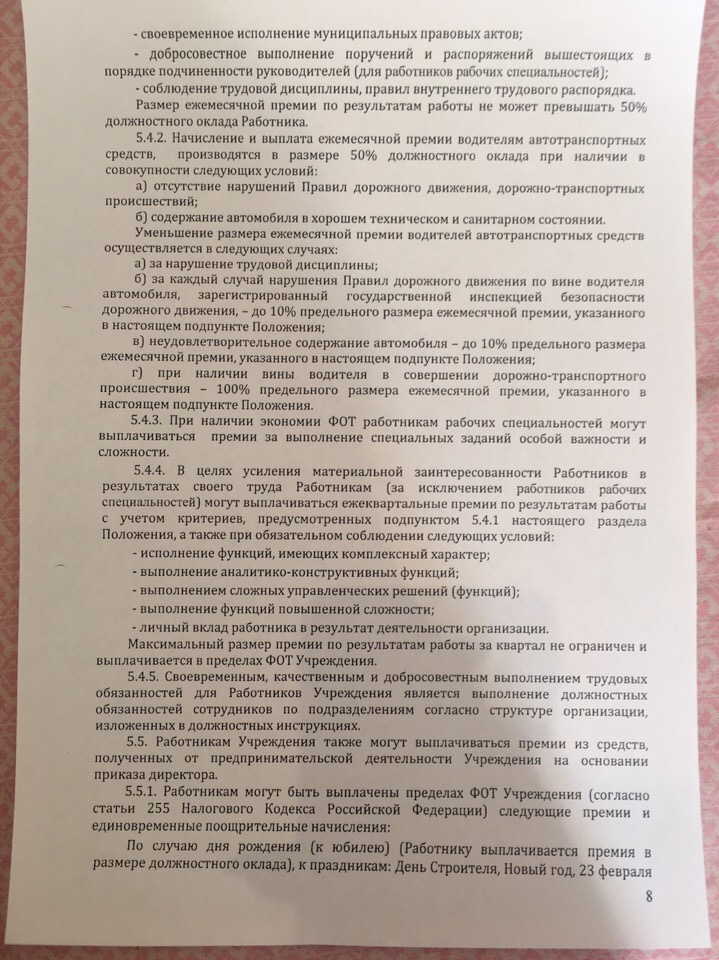 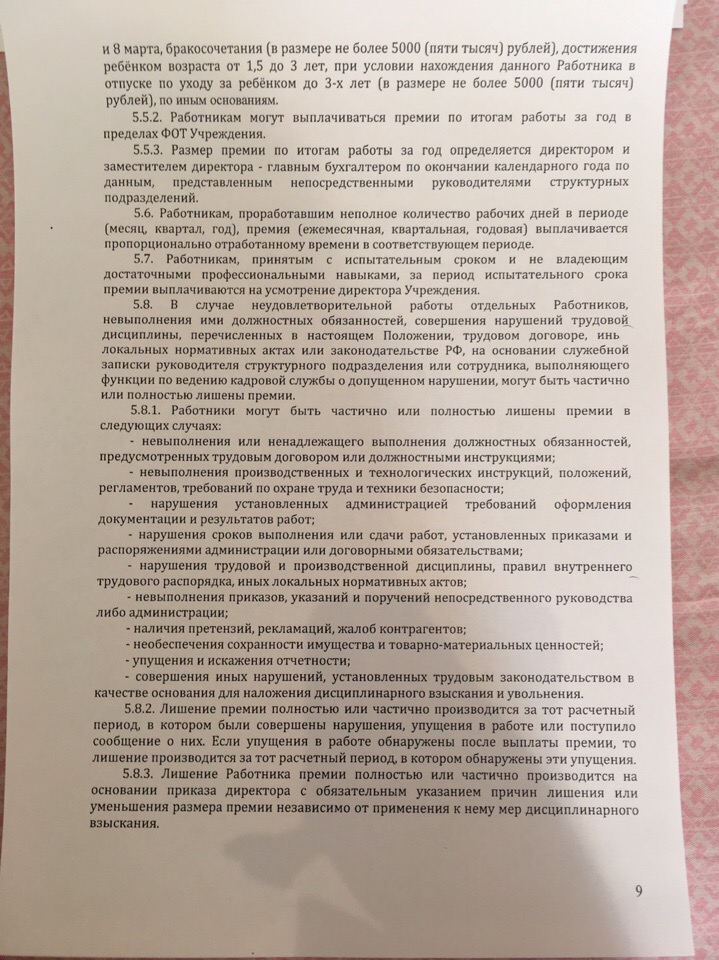 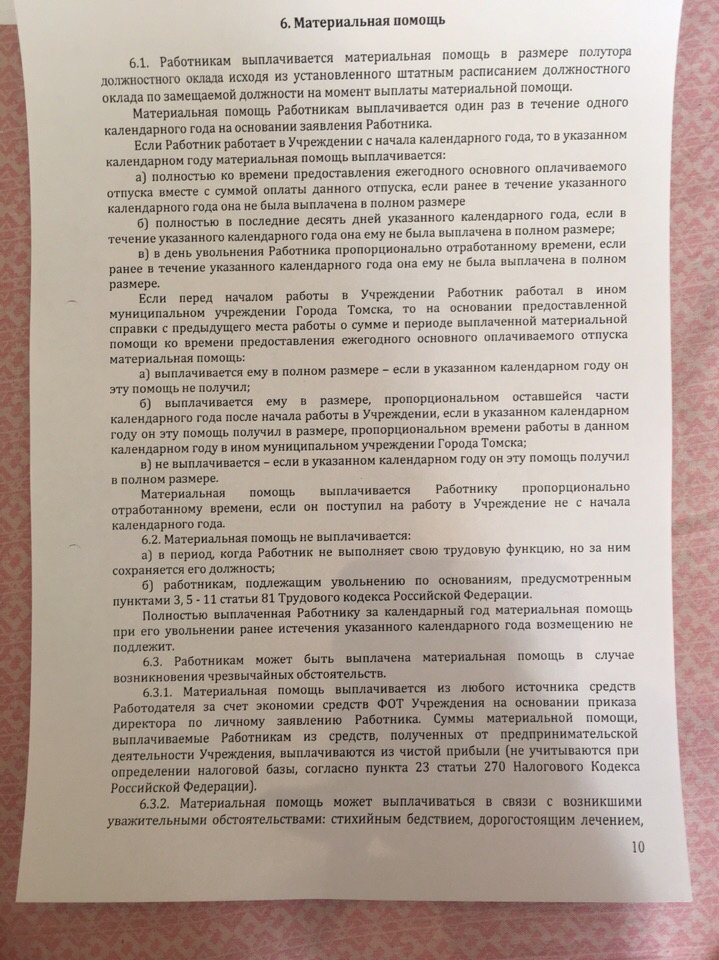 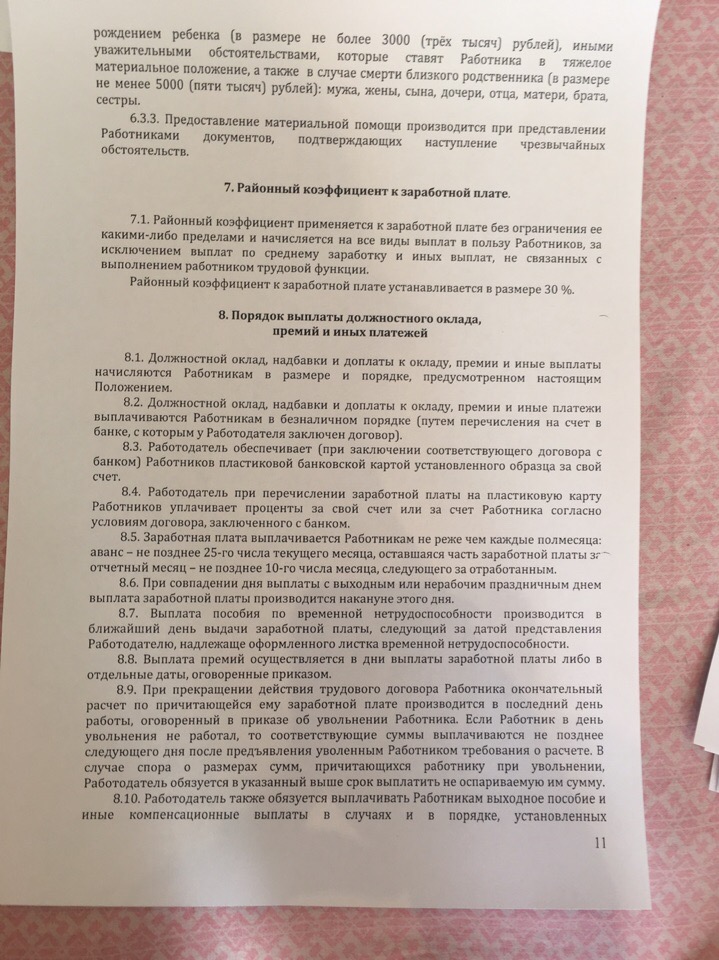 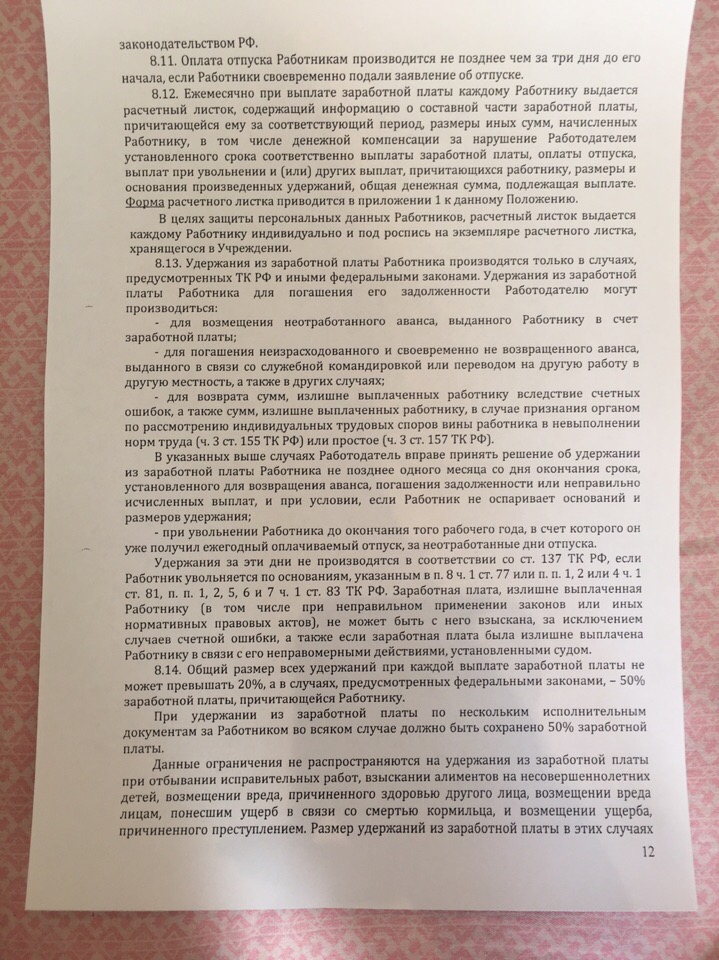 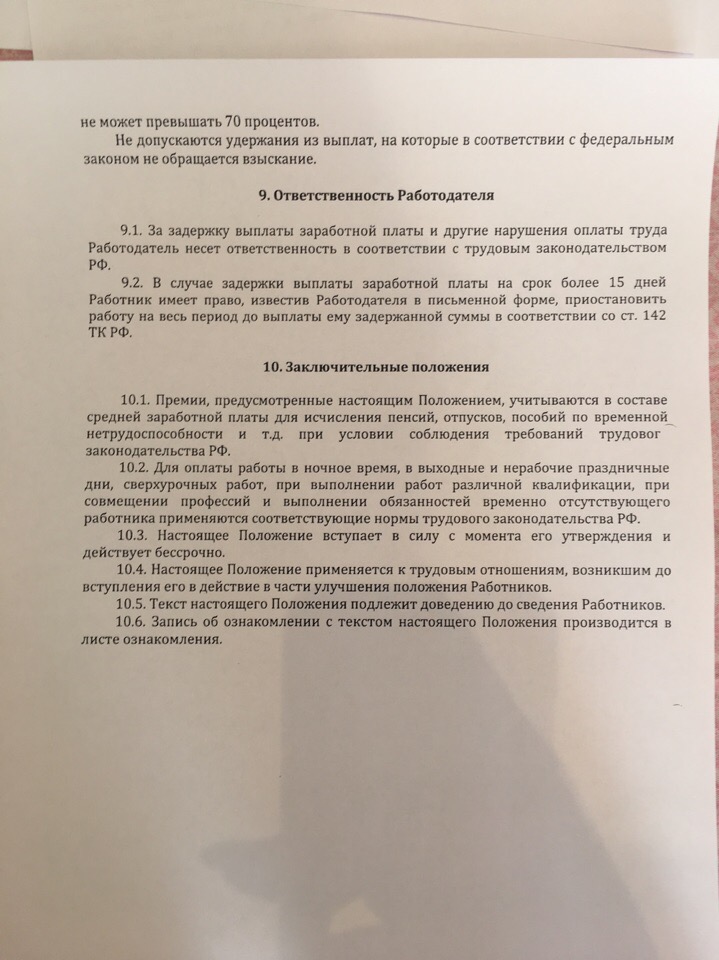 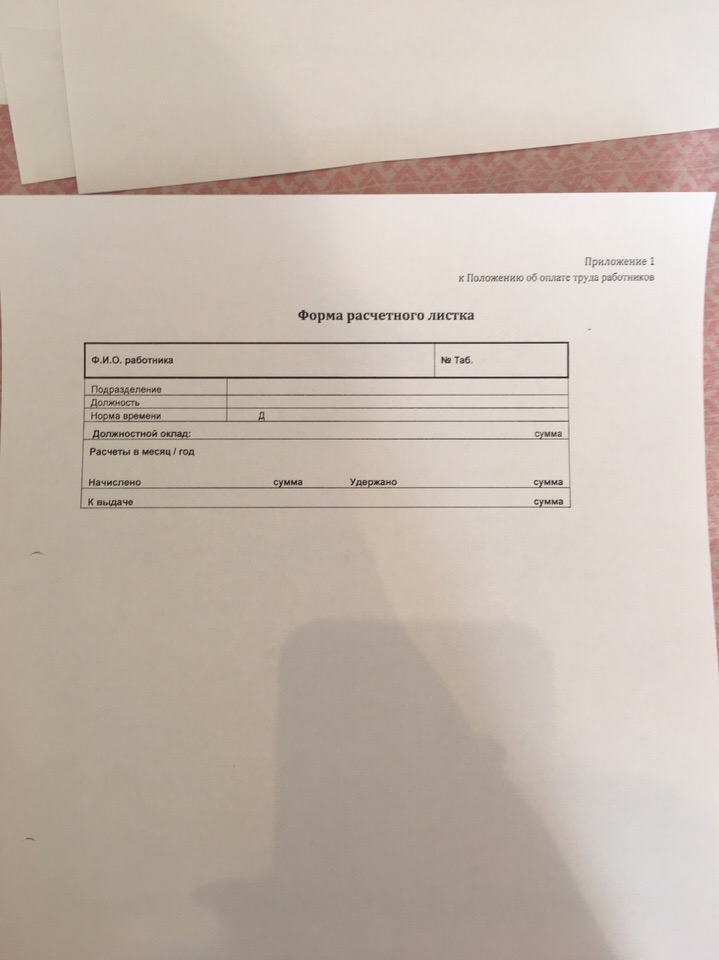 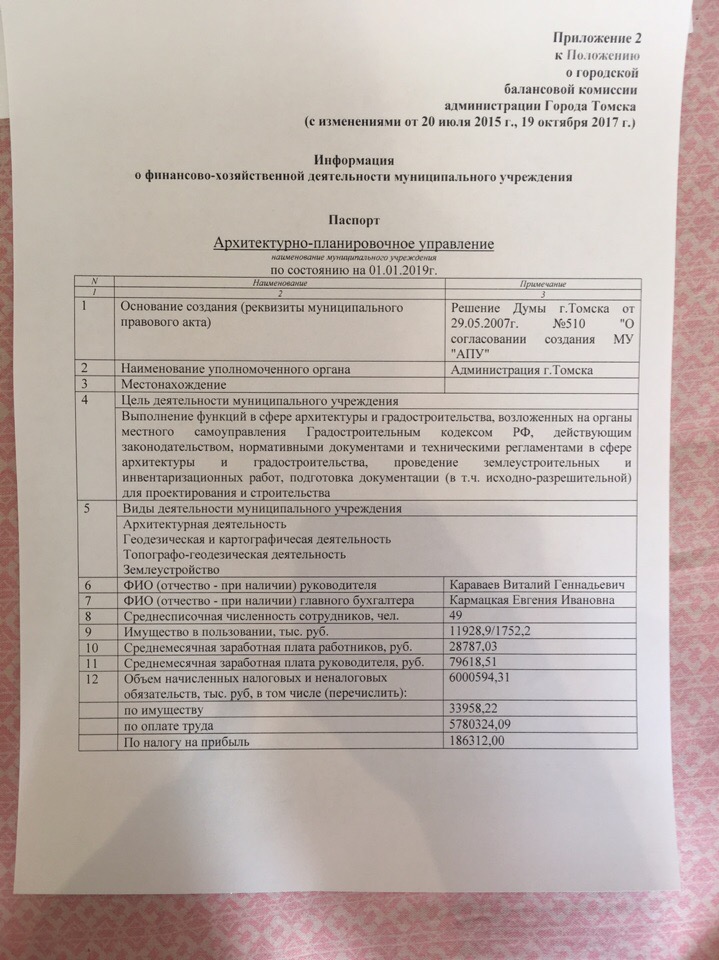 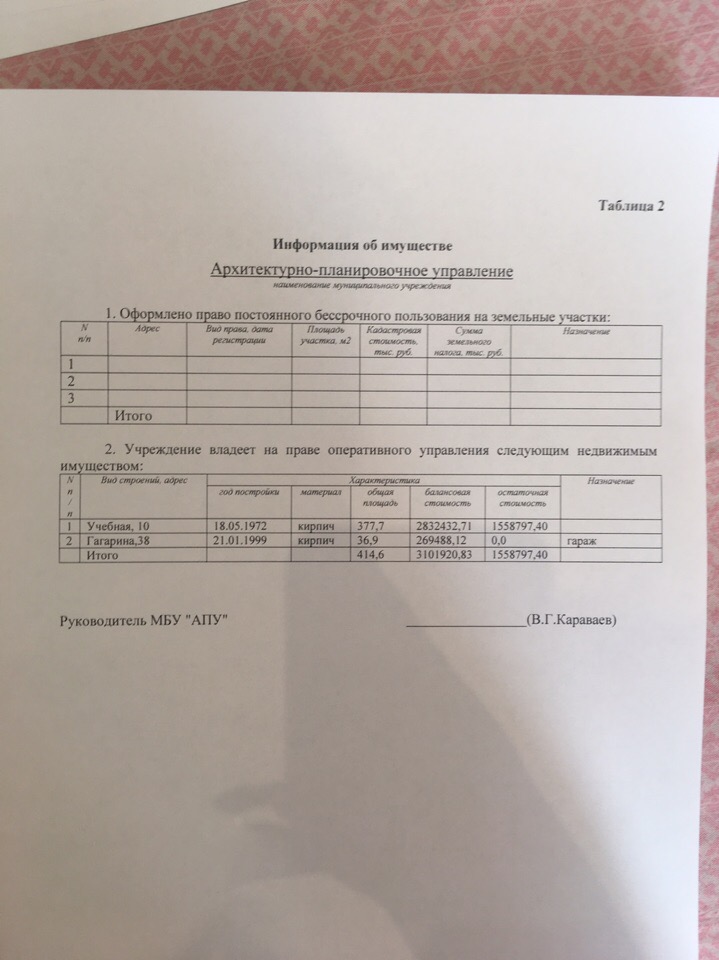 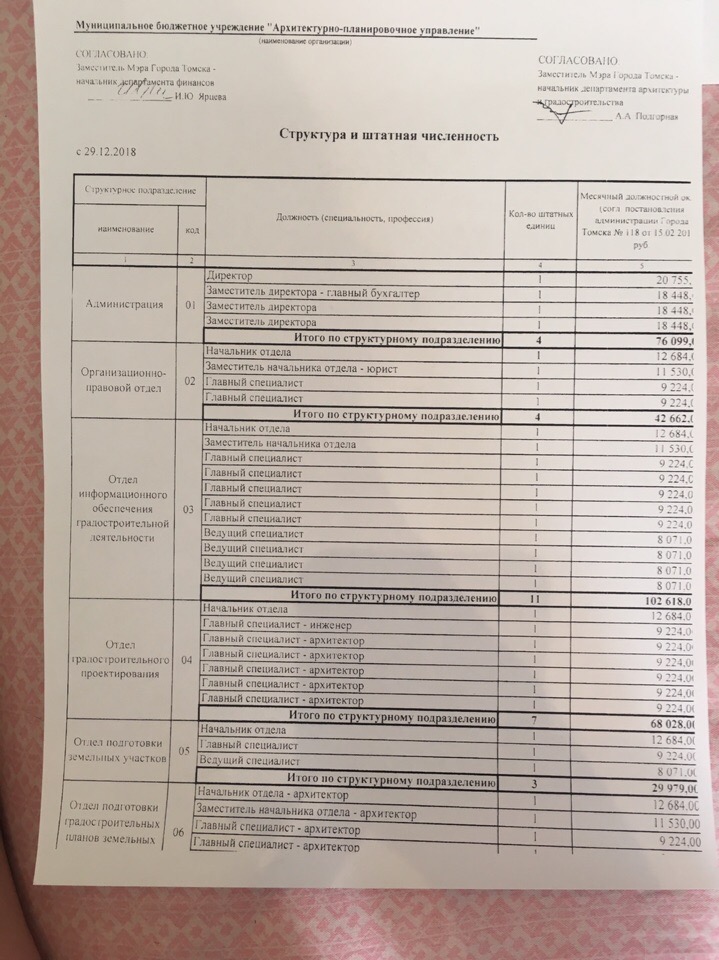 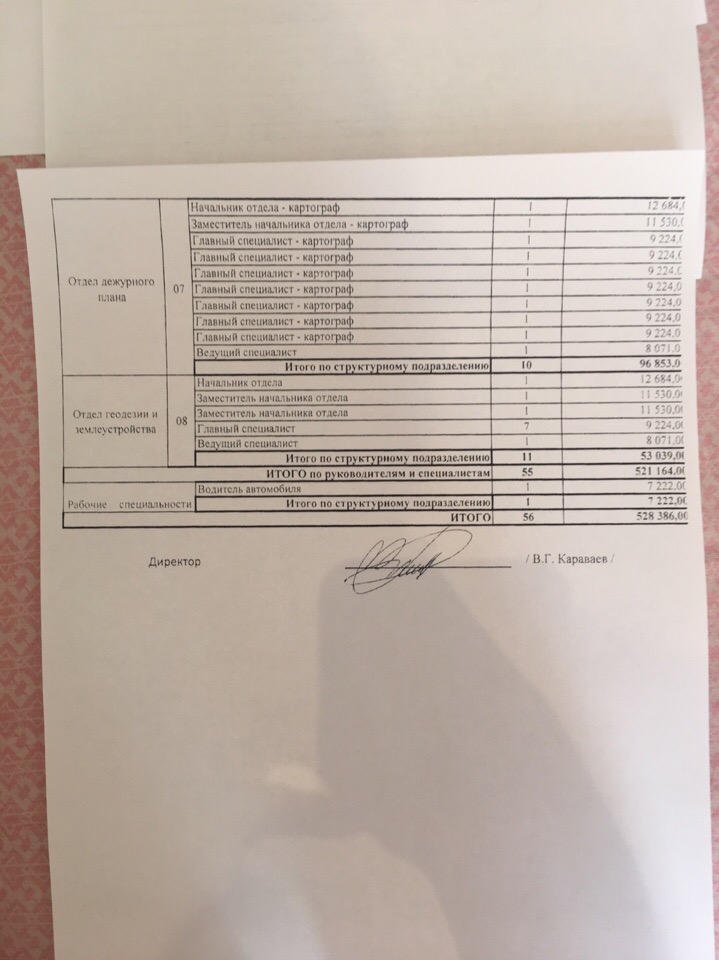 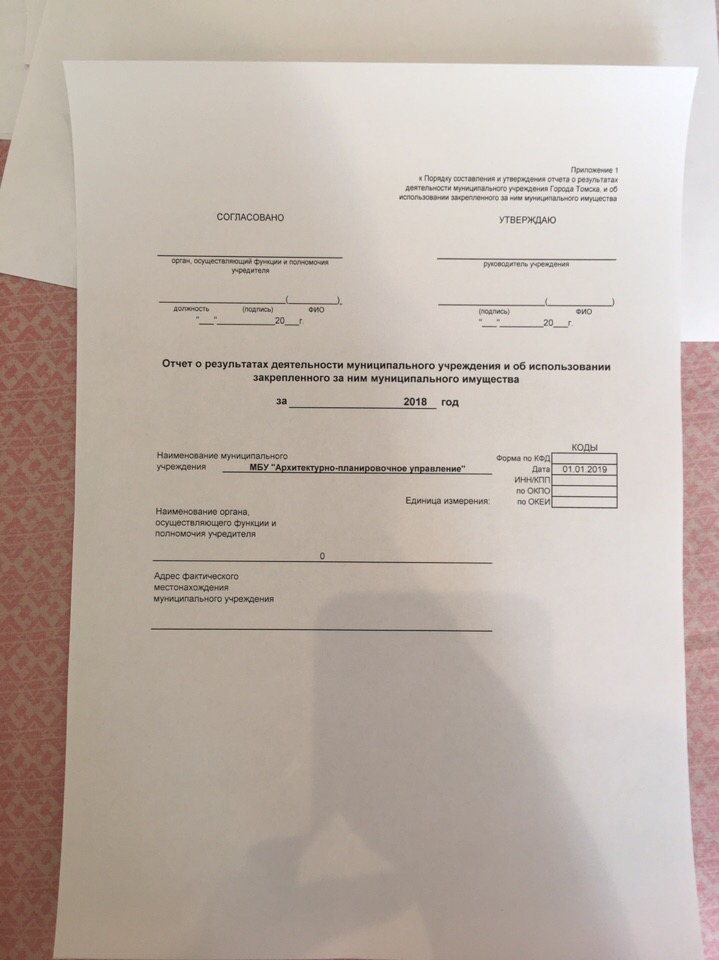 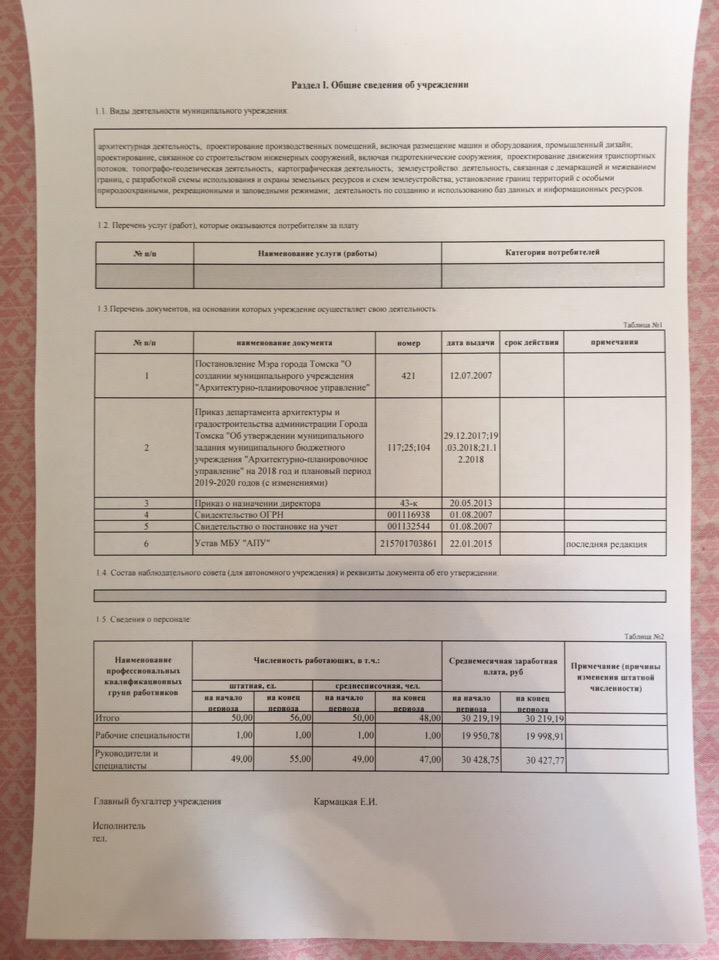 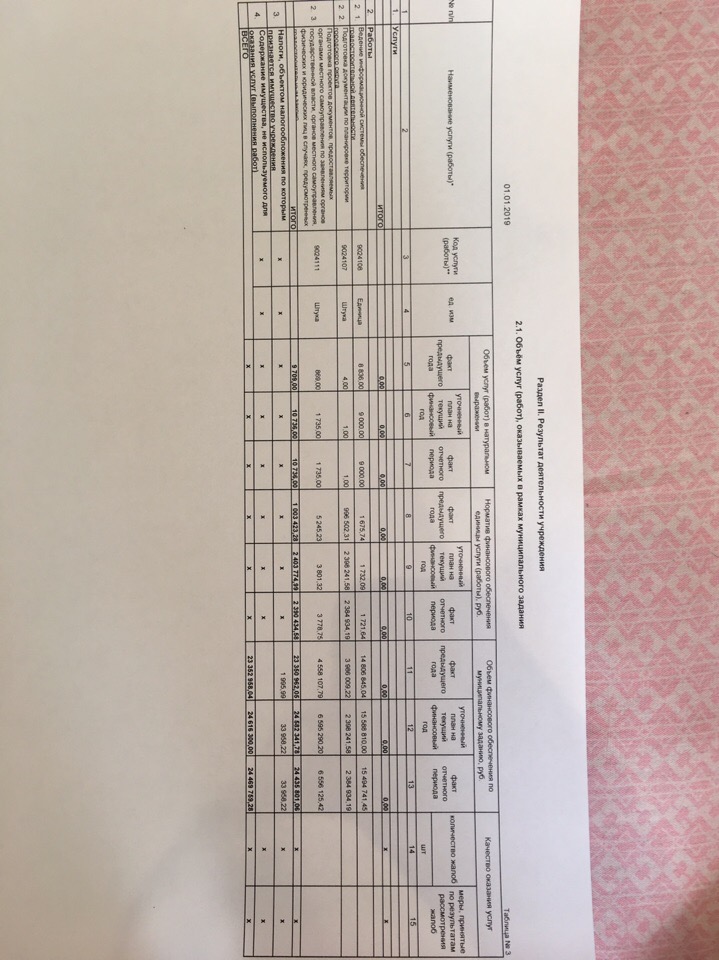 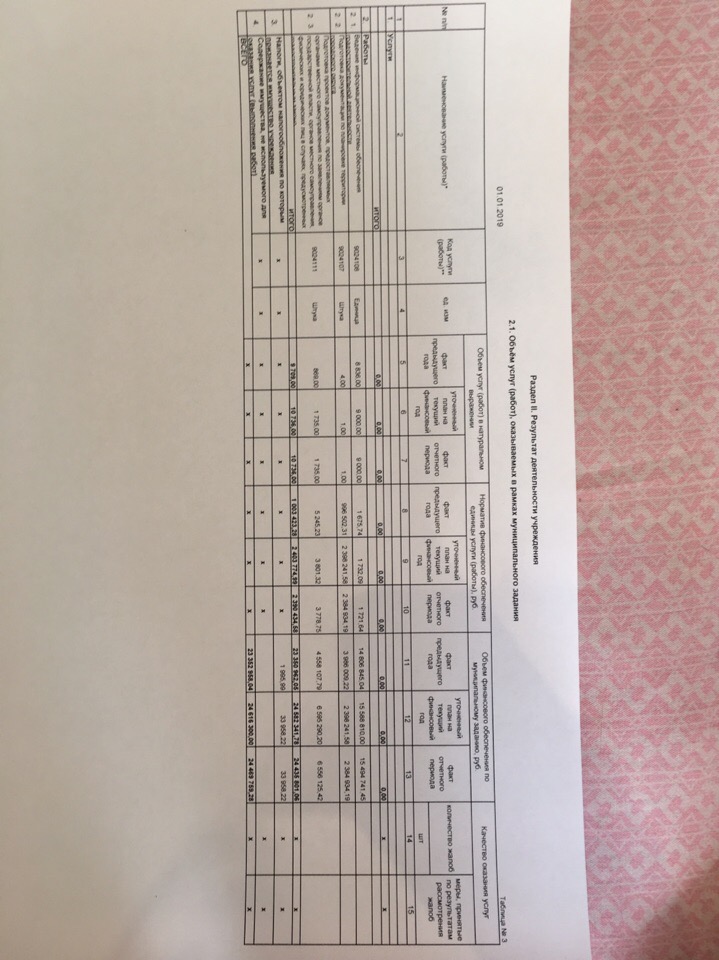 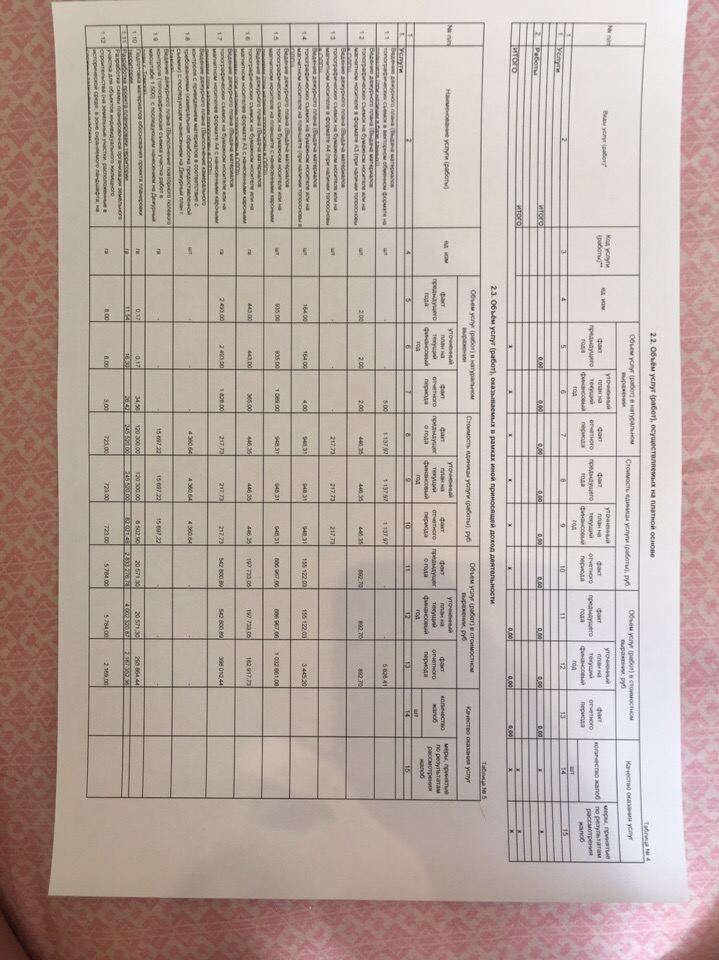 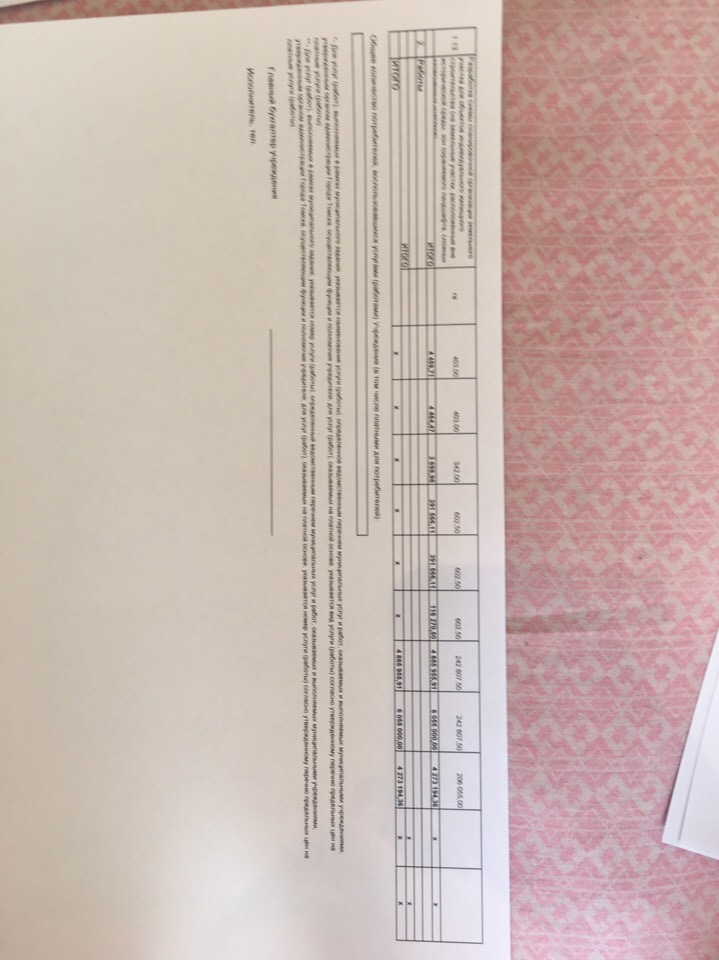 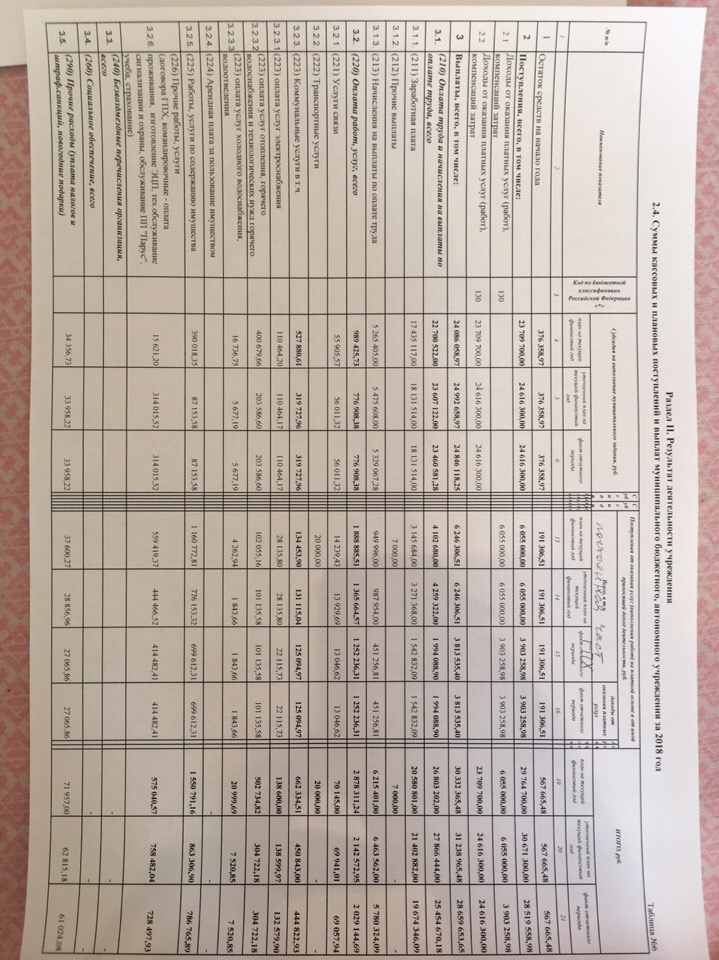 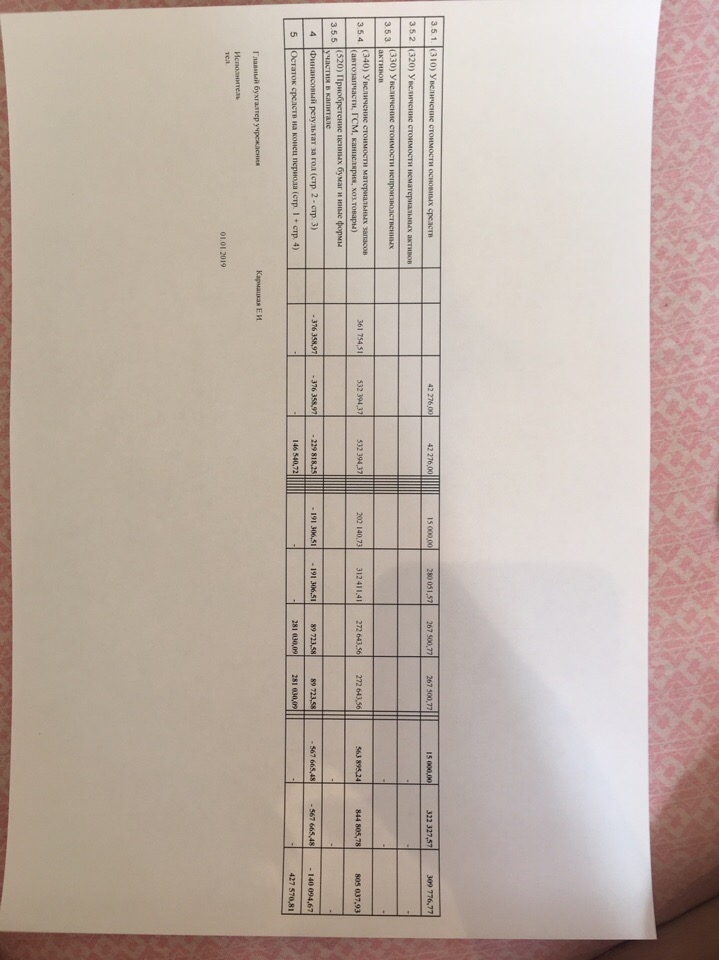 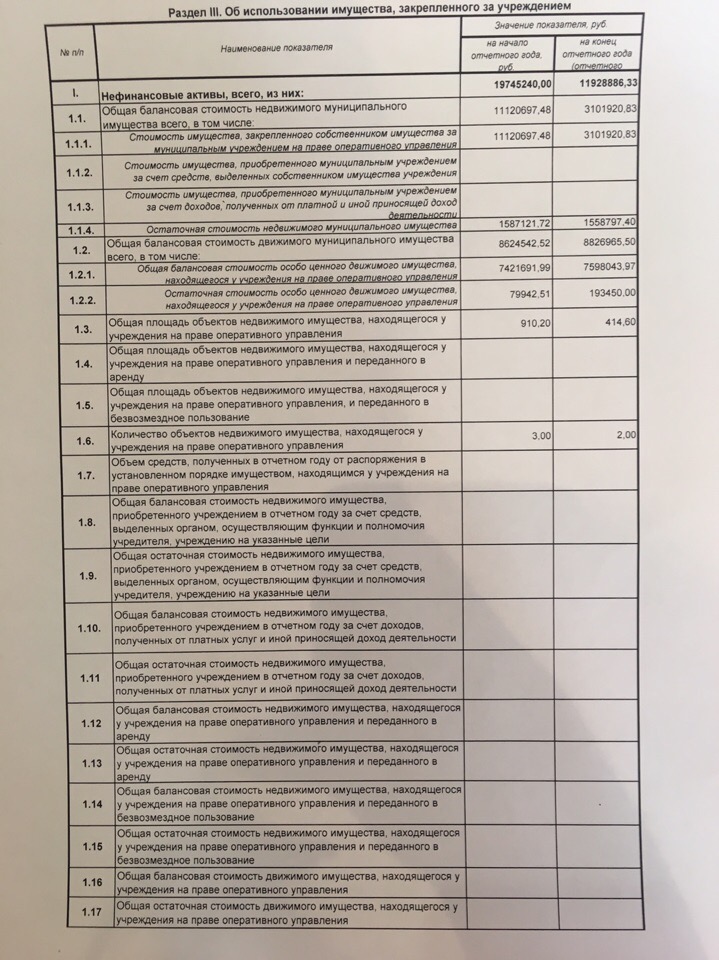 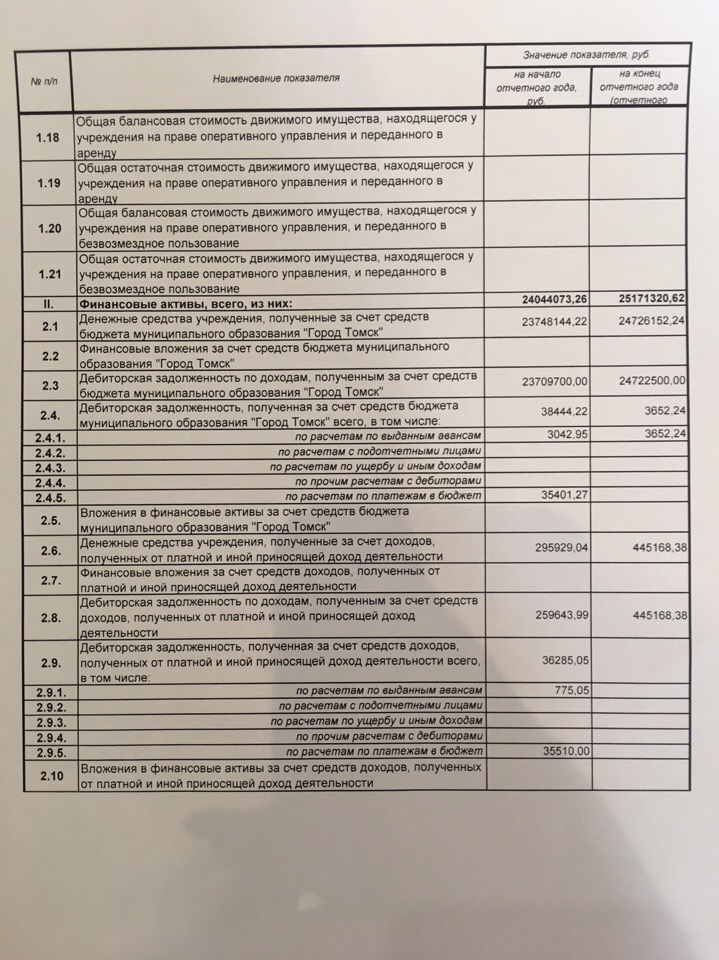 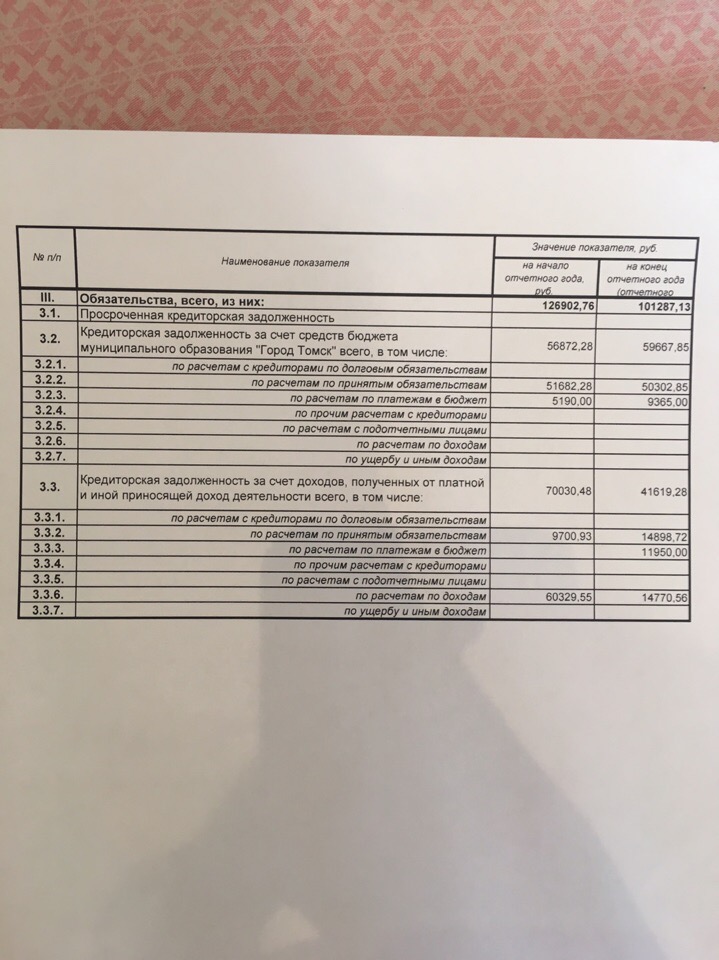 